     Nuh Naci Yazgan Üniversitesi Lisansüstü Eğitim ve Öğretim Yönetmeliğinin ilgili maddesine göre 202...-202... eğitim-öğretim yılı Güz / Bahar yarıyılından itibaren …….… (……) yarıyıl süreyle aşağıda belirtilen sebepten dolayı kayıt dondurmak istiyorum. Gereğini arz ederim.Nuh Naci Yazgan Üniversitesi Lisansüstü Eğitim ve Öğretim Yönetmeliği ilgili maddesiMADDE 61 – (1) Aşağıda belirtilen haklı ve geçerli sebeplerin varlığı halinde EYK tarafından öğrencinin kaydının bir yarıyıl veya bir yıl dondurulmasına karar verilebilir:a) Öğrencinin, tam teşekküllü devlet hastanesinden alınmış heyet raporu ile belgelenmiş sağlıkla ilgili mazeretleri,b) 2547 sayılı Kanun hükümleri uyarınca yükseköğretimin aksaması sonucunu doğuracak olaylar dolayısıyla öğrenime Yükseköğretim Kurulu Kararı ile ara verilmesi,c) Doğal afetler nedeniyle öğrencinin öğrenime ara vermek zorunda kalmış olması,ç) Eşinin veya birinci dereceden kan yahut sıhri hısımlarının hastalığı halinde bakacak başka kimsenin bulunmaması nedeniyle, öğrencinin öğrenime ara vermek zorunda olduğunu belgelendirmesi,d) Öğrencinin ne suretle olursa olsun tecil hakkını kaybetmesi veya tecilinin kaldırılması suretiyle askere alınması,e) Öğrencinin tutukluluk hali,f) Hüküm muhtevası ve sonuçları bakımından öğrencinin tabi olduğu disiplin yönetmeliğine göre, öğrencinin öğrencilik sıfatını kaldırmayan veya Üniversiteden çıkarılmasını gerektirmeyen mahkûmiyet hali,g) EYK’nın haklı ve geçerli kabul edeceği diğer nedenler.(2) Birinci fıkrada belirtilen haklı ve geçerli nedenin kabul edilebilmesi, bu nedenin doğuşundan itibaren en geç bir ay içinde enstitü müdürlüğüne bildirilmesi şartına bağlıdır.(3) Öğrencilerin kayıt dondurma talep ettikleri her yarıyıla ait öğrenim ücretinin yarısını ödemeleri gerekir.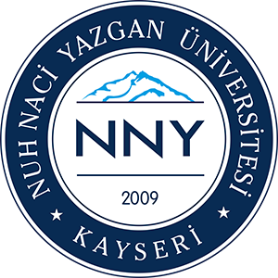 T.C.NUH NACİ YAZGAN ÜNİVERSİTESİÖĞRENCİ İŞLERİ DAİRE BAŞKANLIĞIDOKÜMAN KODUÖİDB– F-29T.C.NUH NACİ YAZGAN ÜNİVERSİTESİÖĞRENCİ İŞLERİ DAİRE BAŞKANLIĞIYAYIN TARİHİ08.2014ENSTİTÜ KAYIT DONDURMA FORMUSAYFASayfa 1 / 1Adı ve Soyadı...../....../202…(imza)Bölümü/Programı...../....../202…(imza)Öğrenci Numarası...../....../202…(imza)Kayıt Dondurma SebebiYazışma AdresiKayıt Dondurulacak Dönem202…-202…  Eğitim-Öğretim Yılı  Güz Yarıyılı202…-202…  Eğitim-Öğretim Yılı  Bahar YarıyılıEKLER:EKLER:Sağlık Kurulu RaporuAskerlik Belgesi……………………..